Санаторий «Полтава-Крым»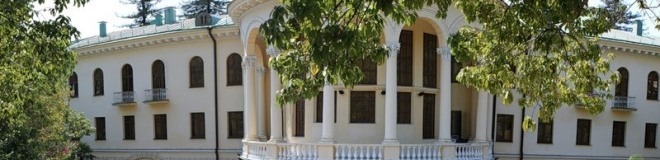 Описание:  Санаторий "Полтава-Крым" находится на берегу Черного моря в г. Саки. Этот один из крупнейших крымских санаториев, функционирующих круглый год, является уникальным грязевым курортом в Крыму. В санатории имеется скважина минерально-термальной воды, тип – хлоридно-гидрокарбонатный.Водоемы: Черное море. В 50 метрахПляж: собственный, песчано-галечный, в 50 метрах
Услуги на пляже: навесы. Платно: зонтики, шезлонгиБассейны и аквапарки: Платно: 1 крытый бассейн (закрытый лечебный бассейн длиной 5х12 м с пресной и минеральной термальной водой)Рестораны и бары: 1 бар, 1 ресторанРазвлечения: киноконцертный залСПА
Услуги: сауна Спорт: спортивные площадки, бильярд, тренажерный залПрочие услуги: автостоянка охраняемая, экскурсионное бюро, библиотекаВодоснабжение: Холодная вода постоянно, горячая вода ежедневно по графику. Вместимость: 860 отдыхающих.Профиль лечения: заболевания опорно-двигательного аппарата (при самостоятельном передвижении),периферическая нервная система,желудочно-кишечный тракт,гинекологические заболевания,урология,заболевания органов дыхания,кожные заболевания,заболевания суставов.Природно-лечебный фактор:Узкие специалисты санатория:терапевтакушер-гинекологдерматовенерологурологмануальный терапевтортопед-травматологотоларингологстоматологневрологрефлексотерапевтдиетологгастроэнтерологДиагностическая база:УЗИрентгенографияспектрально - динамическая диагностика лабораторияЛечебная база:  грязелечение, ( высоко минерализованная иловая сульфидная грязь)бальнеолечение (йодобромные, жемчужные, хвойные, шалфейные ванны, ванны с добавлением эфирных масел, лечение рапой, восходящий, циркулярный душ, подводный душ-массаж, минеральная вода из собственной скважины);ароматерапия;физиотерапия (гальванизация, электрофорез, амплипульс-терапия, диадинамотерапия, электростимуляция, ультразвук и фонофорез, дарсонвализация, магнитотерапия, УВЧ-терапия, КВЧ-терапия, СМВ-терапия, светолечение, лазеротерапия, электросон, ингаляции);психотерапия,нетрадиционная медицина ( аюрведические массажи, мануальная терапия, рефлексотерапия)цветотерапия,фототерапия.
К услугам отдыхающих:  ( лечебные процедуры отпускаются с пон-субб., воск-выходной)2 бассейна с минеральной и морской водой,автостоянка,банкетный зал,банкомат,бар,бильярд,детская комната,дискотека,игровые площадки,кафе,киноконцертный зал,междугородный телефон,сауна,спорткомплекс,стоянка (120 руб.)тренажерный зал,экскурсионное обслуживание.Пляж:  песчано-галечный в 50 м от корпуса, оборудован навесами, на пляже - прокат зонтиков, шезлонгов.Номерной фонд:Корпуса №1, 2 расположенные в 50 м от моря:1-но, 2-х местный номер комфорт. В номерах: душ, туалет, ТВ, холодильник, кондиционер, балкон;2-х местный номер полулюкс студио. В номере: душ, туалет, ТВ, холодильник, кондиционер, балкон, утюг, фен, электрочайник.Корпус №3 расположенный в 50 м от моря: В номерах: душ, туалет, ТВ, холодильник, балкон;1-но местный номер стандарт. 1-но местный улучшенный номер;2-х местный номер стандарт;2-х местный 2-х комнатный, семейный стандартКорпус №4, расположенный в 50 м от моря:1-но, 2-х местный местный улучшенный номер. В номерах: душ, туалет, ТВ, холодильник, балкон.2-х местный номер полулюкс. В номере: душ, туалет, ТВ, холодильник, кондиционер, балкон.2-х местный номер люкс с видом на парк / на море.В номерах: душ, туалет, ТВ, холодильник, кондиционер, балкон, телефон, фен, утюг, электрочайник.Корпус №5, расположенный в 50 м от моря:2-х местный полулюкс, двухэтажный двухкомнатный ( гостиная среднего размера и спальня). Номер с отдельным входом без балкона. 1-й этаж - это гостиная с санузлом, 2-ой этаж - спальня. В номере есть мягкая мебель, 2 кровати, тумбочки, комод, журнальный столик, зеркало, сейф, ТВ, Хол., фен, чайник, набор посуды, кондиционерСтоимость на санаторно-курортное лечение
Санаторий «Полтава-Крым»
на человека в сутки, руб. 
Расчетный час:  заезд с 08:00, выезд до 08:00.
В стоимость включено: проживание, 3-х разовое питание, базовое лечение (по назначению врача).
Питание:  3-х разовое по системе шведский стол в столовой санатория; для туристов, проживающих в номерах категории Полулюкс и Люкс - питание по заказному меню в банкетном зале санатория с элементами шведского стола.
Дети:  принимаются строго с 3-х лет, ( лечение с 18 лет)Документы: паспорт, санаторно-курортная карта, путевка. Для детей: паспорт или свидетельство о рождении, санаторно-курортная карта, направление от педиатра, справка об отсутствии контакта с инфекционными больными.
Адрес:  Россия, Республика Крым, г. Саки, ул. Морская, д. 8, санаторий «Полтава-Крым».

Описание проезда:поездом: до г. Симферополь, далее от ж/д вокзала г. Симферополь автобусом или электричкой Симферополь – Саки - Евпатория до ст. Саки, далее маршрутным такси до санатория «Полтава-Крым»;самолетом: до а/п г. Симферополь, далее маршрутным такси до ж/д вокзала, затем от ж/д вокзала г. Симферополь автобусом или электричкой Симферополь – Саки - Евпатория до ст. Саки, далее маршрутным такси до санатория «Полтава-Крым».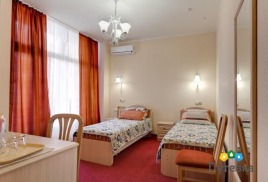 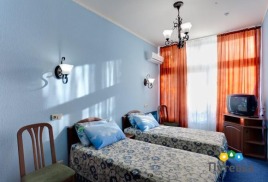 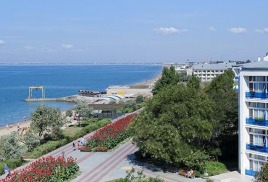 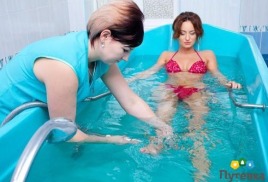 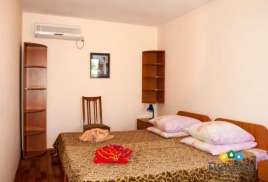 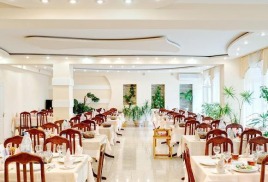 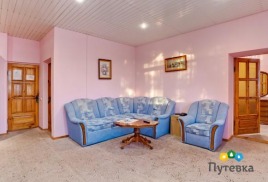 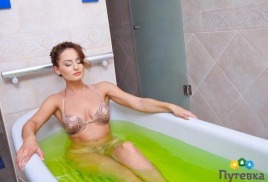 Категория номераЦена за основное место на  2015 год. ( с лечением)Цена за основное место на  2015 год. ( с лечением)Цена за основное место на  2015 год. ( с лечением)Цена за основное место на  2015 год. ( с лечением)Цена за основное место на  2015 год. ( с лечением)Категория номера01.01-01.0302.03-26.04
10.11-06.1227.04-28.06
28.09-08.1129.06-27.0907.12-31.12Номер с час./удоб.
(в номере только умывальник)--150015502-х местный, стандарт (3,4 корпус)165018502020230017501-но местный, стандарт (3,4 корпус)190021002300260020502-х местный, комфорт (1,2 корпус)200021802420290021001-но местный, комфорт (1,2 корпус)22002600290035002500"Деревянный сруб"--24202900-2-х местный 2-х комнатный, семейный (3 корпус)21002250262031002200Полулюкс ( 4 корпус)25002650305033002550Люкс с видом на парк ( 4 корпус)26002750315038002650Люкс с видом на море (4 корпус)27002850335039002750